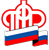 Государственное Учреждение - Управление Пенсионного фондаРоссийской Федерации в Россошанском районе Воронежской области(межрайонное)Клиентская служба (на правах отдела) в Кантемировском районе __________________________________________________________________В ПФР не выходя из домаГосударственное учреждение - Управление Пенсионного фонда Российской Федерации в Россошанском районе Воронежской области (межрайонное) напоминает, что сегодня многие государственные услуги Пенсионного фонда России можно получить в режиме онлайн через интернет. Все услуги и сервисы, предоставляемые ПФР в электронном виде, объединены в Личном кабинете гражданина на сайте ПФР (www.pfr.gov.ru) и на Едином портале государственных услуг (www.gosuslugi.ru).«Личный кабинет гражданина» на сайте Пенсионного фонда – это полезный электронный инструмент для совершенно разных категорий граждан. Будущие получатели пенсии могут узнать о своих сформированных пенсионных правах, заказать выписку о состоянии индивидуального лицевого счета, контролировать страховые отчисления работодателей. Те, кто собирается на пенсию в ближайшее время, – предварительно оценить свои пенсионные баллы и стаж, обратиться онлайн за назначением пенсии или выплатой средств пенсионных накоплений.             Пенсионеры – подать заявление об изменении способа доставки пенсии, перерасчете пенсии или переводе с одной пенсии на другую.  Пенсию, проиндексированную с 1 января 2021 года, получают неработающие пенсионеры. Работающие пенсионеры  могут получить информацию о начисленной пенсии и о сумме пенсии, выплачиваемой в период трудовой деятельности.  Для этого нужно воспользоваться сервисом в разделе «Пенсии» «О пенсионном обеспечении».             В этом же разделе можно заказать справки о назначенных пенсиях и социальных выплатах (на дату),  о произведенных выплатах за период, об отнесении гражданина к категории граждан предпенсионного возраста.Электронные сервисы ПФР будут полезны и гражданам, относящимся к льготным категориям и имеющим инвалидность. Они могут получить информацию о назначенных выплатах, подать заявление на выбор способа доставки  ежемесячной денежной выплаты (ЕДВ), распорядиться набором социальных услуг (НСУ):  подать заявление о предоставлении, об отказе или о возобновлении НСУ.  Большой набор услуг предоставляется и получателям других социальных выплат.Владельцы сертификата на материнский капитал могут воспользоваться сервисом информирования о размере (остатке) средств материнского капитала и подать заявление о распоряжении средствами МСК.Для удобства граждан в клиентских службах Управления ПФР созданы «Цифровые зоны для клиентов». Это полностью оборудованные рабочие места, оснащенные компьютерами и принтерами. Компьютеры подключены к интернету. Любой гражданин в удобное для него время может воспользоваться указанным компьютером для получения электронных услуг Пенсионного фонда.Если по каким-либо причинам гражданин не может воспользоваться указанными сервисами из дома, то в «Цифровой зоне для клиентов» специалисты клиентской службы Управления ПФР помогут разобраться с возникающими проблемами, проведут обучение, расскажут о преимуществах использования «кодового слова» для получения полной информации в режиме телефонной связи, ознакомят с имеющимися сервисами и возможностями сайта Пенсионного фонда и портала госуслуг. 